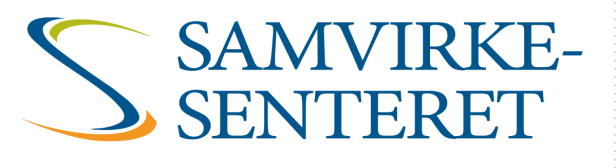 Innmeldingsskjema  Ja, vi har lest vedtektene og betingelser for medlemskap, og vil gjerne bli medlem i SamvirkesenteretNavn på foretaket: __________________________________________________Organisasjonsnummer: ______________________________________________Postadresse: _______________________________________________________Postnummer og -sted: _______________________________________________Kontaktperson: _____________________________________________________E-postadresse: _____________________________________________________Telefon: _______________________________________________Omsetning ut fra siste godkjente årsregnskap: ___________________________
Se informasjon om prinsipper for beregning nederst på siden.
Sted og dato: ________________________________________________________________________
Signatur
Skjemaet fylles ut og sendes pr. e-post til mw@samvirke.org eller pr. post til 
Samvirkesenteret, Postboks 452 Sentrum, 0104 Oslo 
Kontingentsatser, prinsipper for beregning av omsetning og praksis for innbetaling av kontingentKontingentsatser:Medlemmets bruttoomsetning legges til grunn, dvs. omsetning både med medlemmer og andre.Der medlemmet er morselskap i konsern, legges konsernomsetningen til grunn.Kontingentsatser justeres årlig i tråd med prisutviklingen.Driftsbidrag fra stifterne og kontingent fra øvrige medlemmer faktureres med mva. www.samvirke.orgOmsetning inntil 2,5 millioner kronerKr.   1 050Omsetning fra 2,5 millioner og inntil 5 millioner kronerKr.   5 200 Omsetning fra 5 millioner og inntil 10 millioner kronerKr.   7 300Omsetning fra 10 millioner og inntil 20 millioner kronerKr. 10 500Omsetning over 20 millioner kronerKr. 21 000